Year 3 Autumn 1 Computing- Computer Skills and Word ProcessingLearning objectives Key vocabularyUseful websites to search forUse technology purposefully to manipulate and retrieve digital content.      Use technology purposefully    to create, organise, store, manipulate and retrieve digital content. Recognise common uses of information technology beyond schoolSelect, use and combine a variety of software (including internet services) on a range of digital devices to design and create a range of programs, systems and content that accomplish given goals, including collecting, analysing, evaluating and presenting data and information.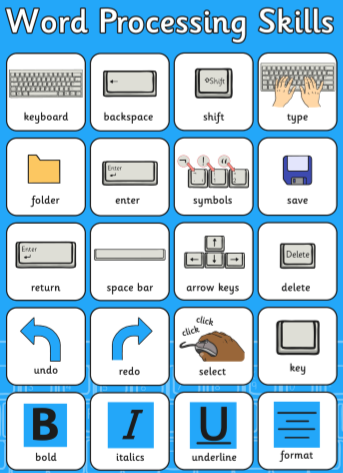 KS2 Computing BBC BitesizeThe School Run KS2 ComputingUse technology purposefully to manipulate and retrieve digital content.      Use technology purposefully    to create, organise, store, manipulate and retrieve digital content. Recognise common uses of information technology beyond schoolSelect, use and combine a variety of software (including internet services) on a range of digital devices to design and create a range of programs, systems and content that accomplish given goals, including collecting, analysing, evaluating and presenting data and information.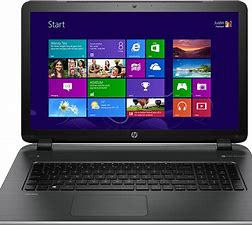 